TLC Weekly:   Sunday, January 16 to Sunday, January 23Sunday, January 16	9am 	Worship 2 Epiphany	10am 	Coffee Fellowship    	10:15am 	Education Hour 	2pm 	“Celebration of Song” – Annual Community Event here at Tracy LutheranMonday, January 17	9am 	Lutheran Men in Mission Bible Study	11:30am 	Staff Meeting Tuesday, January 18 	9am  	Prairie Conference Pastor’s Meeting @ Hope Lutheran, MinneotaWednesday, January 19 	9am 	Do-Day Ladies 	6:30pm 	Chancel Choir 	6:30pm 	Youth Group (gr. 7-12) Thursday, January 20 	7pm 	Prophecy Circle, Mary Christian hostsFriday, January 21  	8am 	Breakfast and Bible (10-12 gr.) @ Amy Munson’s Sunday, January 23	9am 	Communion Worship 3 Epiphany	10am 	Coffee Fellowship    	10:15am 	Education Hour The Radio Broadcast (KMHL 1400AM – or – 101.7FM) for this Sunday is by Don and Eilene Stanek. Please continue to Remember in Prayer: 	Keith Kropp – Gale Kropp’s husbandJohn Springer – Joyce Osland’s brother, has cancer Roger Kiihn – at Prairie View Gary Retzlaff – Larry’s brother, continued battle with cancer Shirley Alf – recently hospitalized in Tracy Stan Scheck – Kari Landuyt’s brother-in-lawJanuary Acolytes: 	Brody Byrne, Brooke SwenhaugenJanuary Communion Preparers: 	Larry and Marge Fischer	January Communion Servers: 	Missie Erbes, Kathy Filter, Melody CaronCoffee Fellowship: 	Sunday, January 16 	Ronnie and Carol Dahl 	Sunday, January 23 	Missie Erbes 	Sunday, January 30 	Carolyn Engelkes and Mary SmithScripture Readers: 	Sunday, January 16 	Sara Torkelson	Sunday, January 23 	Sandy Ludeman	Sunday, January 30 	LuAnn KernUshers: 	Sunday, January 16 	Chris Kamrud, Ronnie Dahl, Wayne Anderson, Darrell Christian	Sunday, January 23 	Mark Peterson, Jim Julien, Mike Carlson, Larry Retzlaff	Sunday, January 30 	Bruce Lerohl, Greg Carlson, Tom Streifel, Matt LoftnessSunday Counters: 	Sunday, January 16 	Seth Schmidt	Sunday, January 23 	Khyle Radke	Sunday, January 30    	LuAnn Kern Financial Update   (as of Wednesday, January 12): General 	$1,075			Building 	$240			Bills Paid this week:  $7,604Missions 	$31Total 	$1,346 Annual Meeting – Sunday, January 30 at 10am Tracy Lutheran’s Annual Meeting will take place on Sunday, January 30 at 10am following the morning worship service.  Annual Spaghetti Brunch and Pie Auction Following our Annual Congregational Meeting on Sunday, January 30th you are invited to join us for our Annual Spaghetti Brunch and Pie Auction put on by the youth of our congregation. Look forward to fun and laughs at our pie auction! If you have hamburger you would be willing to donate, please bring it to the church by Friday, January 28th.Pastoral Home Visits Pastor Eric is available to do a visit (for communion or prayer) in your home. Please call the church office (629-3563) if you would like to have him bring you communion or to stop by for a pastoral visit.Drawing GodA kindergarten teacher was walking around observing her classroom of children while they were drawing pictures. As she got to one girl who was working diligently, she asked what the drawing was. The girl replied, “I'm drawing God.” The teacher paused a moment and then said, “But no one knows what God looks like.” Without looking up from her drawing, the little girl replied, “They will in a minute.” Septic Committal A new preacher was asked to hold a graveside committal service at a pauper's cemetery for an indigent man with no family or friends. Not knowing where the cemetery was, he made several wrong turns and got lost. When he eventually arrived an hour late, the hearse was nowhere in sight, the backhoe was next to the open hole, and the workmen were sitting under a tree eating lunch. The pastor walked over to the open grave and found the vault lid already in place. Feeling guilty because of his tardiness, he preached an impassioned and lengthy service – sending the deceased to the great beyond in style. As he returned to his car, he overheard one of the workmen say to the other, “I've been putting in septic tanks for twenty years…   and I ain't never seen anything like that!”     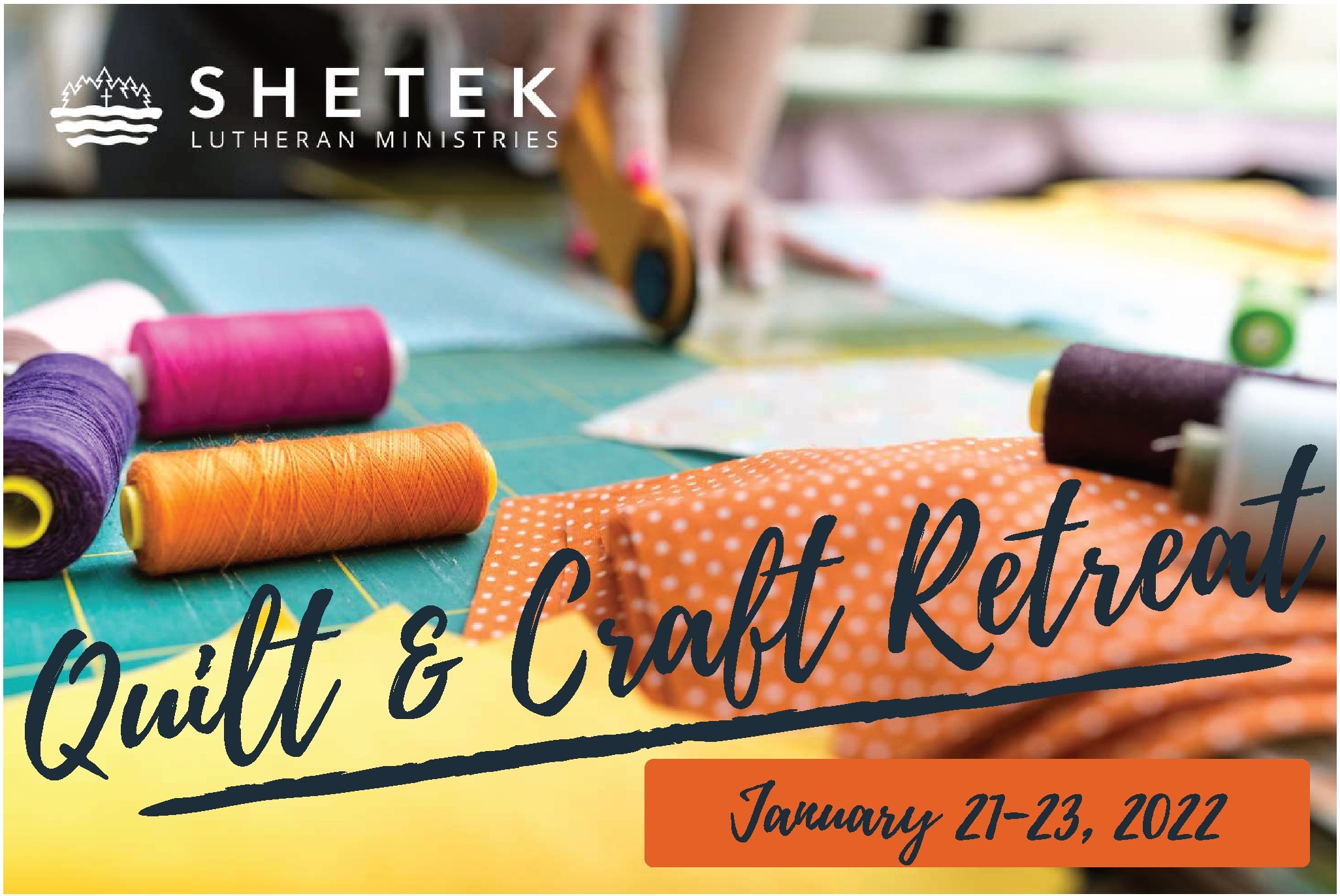 Enjoy a crafting   weekend at SLM! Spend time in a relaxed, Christ- centered environment crafting, bonding with others, delicious food, and daily devotions. Be inspired and sha re inspiration with others!Participants stay in the Lakota Retreat Center, which also serves as the main "creation station" for the retreat and provides a relaxing and comfortable setting for the weekend. Lakota features lakeside views, cozy meeting spaces, and 17 sleeping rooms, each with a private bath. Linens provided.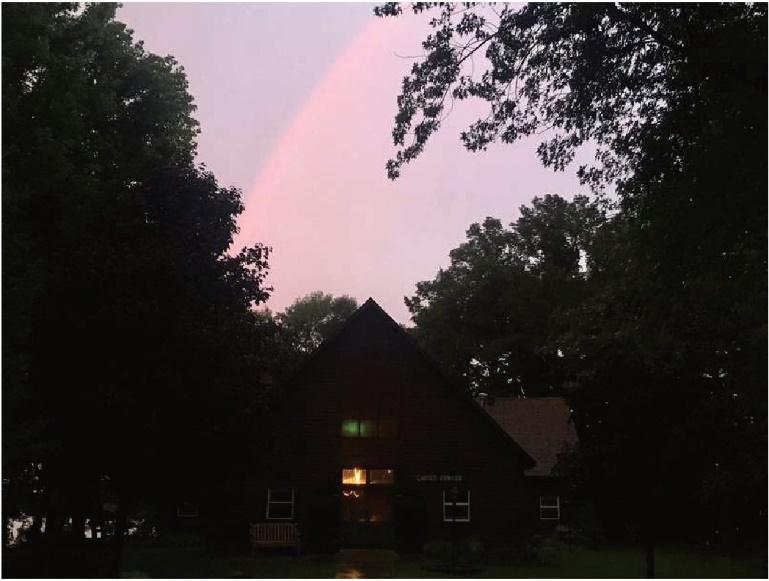 Participants must follow SLM COVID-19 Policies and Pre-Screening. All registrations will have private rooms. Registration is limited.    Questions?  Contact SLM  @  (507)763-3567  or  camp@shetek.org